UMDE PROJE ÖNERİ FORMUBu formun MS Word ortamında, Arial 10 yazı tipinde, her bir başlık altında belirtilen açıklamalar dikkate alınarak doldurulması ve toplam 3 sayfayı geçmemesi gerekmektedir. UMDE programı ile standart bir staj programının ötesinde, lisans eğitimi sürecinde Aday Mühendisin alması gereken akademik eğitim düzeyinde bir kayıp olmaksızın ona hızla mesleki altyapının kazandırılması ve ilgili sektörlere uyum sağlayan nitelikli iş gücünün elde edilmesi hedeflenmektedir. Aday Mühendisin programa katıldığı yarıyılda almadığı bölüm teknik seçmeli derslerdeki akademik eğitim altyapısının İşletme tarafından proje temelli olarak yürütülecek süreçlerle kazandırılması esastır. Bu belirtilen şartlara uygun olmak kaydıyla projenin başlığı, türü, bütçesi için bir kısıt söz konusu değildir. İşletme tarafından bu kriterlere uygun ve UMDE süreci içinde tamamlanabilecek yeni bir proje süreci oluşturulabileceği gibi, İşletmede daha geniş kapsamda ve devam etmekte olan bir ana proje dikkate alınarak Aday Mühendisin doğrudan sorumlu olduğu bir alt proje tanımlanabilir. Bu durumda oluşturulan alt projenin sınırları, kapsamı net ve ölçülebilir biçimde tanımlanmalıdır.Aday Mühendisin UMDE programına kabulü için bu proje başvurusu ve yapılacak değerlendirme sonucu temel teşkil edecektir. Ayrıca UMDE programı bitiminde proje öneri formunda öngörülen süreç ve yöntemler ile gelinen nokta yine temel performans ölçütü olacaktır.Genel BilgilerProjenin Amacı, Konunun Önemi, Projenin Özgün DeğeriYöntemProje YönetimiAşağıdaki İş-Zaman çizelgesinde projede yer alacak temel iş paketlerinin kimler tarafından hangi katkı oranıyla ve hangi sürede gerçekleştirileceği verilmelidir.*: İş paketi sayısını gerektiği gibi belirleyiniz.**:UMDE sürecini toplam 15 hafta olarak dikkate alınız.Projeden Elde Edilmesi Öngörülen Çıktılara İlişkin Bilgiler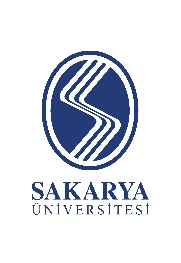 SAKARYA ÜNİVERSİTESİELEKTRİK ELEKTRONİK MÜHENDİSLİĞİ BÖLÜMÜUYGULAMALI MÜHENDİSLİK DENEYİMİ EĞİTİMİProje Başlığı:Aday Mühendis:Proje Yürütücüsü:(Bu bölümde Aday Mühendisin eğitimi ve çalışmalarının takibinden sorumlu Mühendisin bilgileri verilebilir)Projenin Yürütüleceği İşletme:Yaklaşık Bütçe:Projenin amacı, önemi ve özgün değeri yazılırken projenin bilimsel kalitesi, orijinalliği, hangi alandaki eksikliği ve nasıl gidereceği, ya da soruna nasıl bir çözüm sağlayacağı açık biçimde sunulmalıdır.Projede uygulanacak yöntem, araştırma ve uygulama süreçleri gerektiğinde ilgili literatüre atıf yapılarak açıklanır. Kullanılacak yöntem ve süreçlerin açık biçimde tanımlanması gerekli olup bunların projede öngörülen amaç ve hedeflere ulaşmaya uygun olduğu ortaya konur.Zaman Planı (Haftalar)**Zaman Planı (Haftalar)**Zaman Planı (Haftalar)**Zaman Planı (Haftalar)**Zaman Planı (Haftalar)**Zaman Planı (Haftalar)**Zaman Planı (Haftalar)**Zaman Planı (Haftalar)**Zaman Planı (Haftalar)**Zaman Planı (Haftalar)**Zaman Planı (Haftalar)**Zaman Planı (Haftalar)**Zaman Planı (Haftalar)**Zaman Planı (Haftalar)**Zaman Planı (Haftalar)**İP No*İş Paketinin AdıKimlerin gerçekleştireceği ve katkı oranı1234567891011121314151234Çıktı TürüÇıktı AçıklamasıBilimsel ve Akademik Çıktılar (Rapor, Bildiri vb.)Ekonomik ve Ticari Çıktılar (Ürün geliştirilmesi vb.)Toplumsal Katkı (Yaşamsal ya da sosyal bir probleme çözüm vb.)Aday MühendisAdı SoyadıİmzaProje YürütücüsüAdı Soyadıİmzaİşletme YetkilisiAdı Soyadıİmza